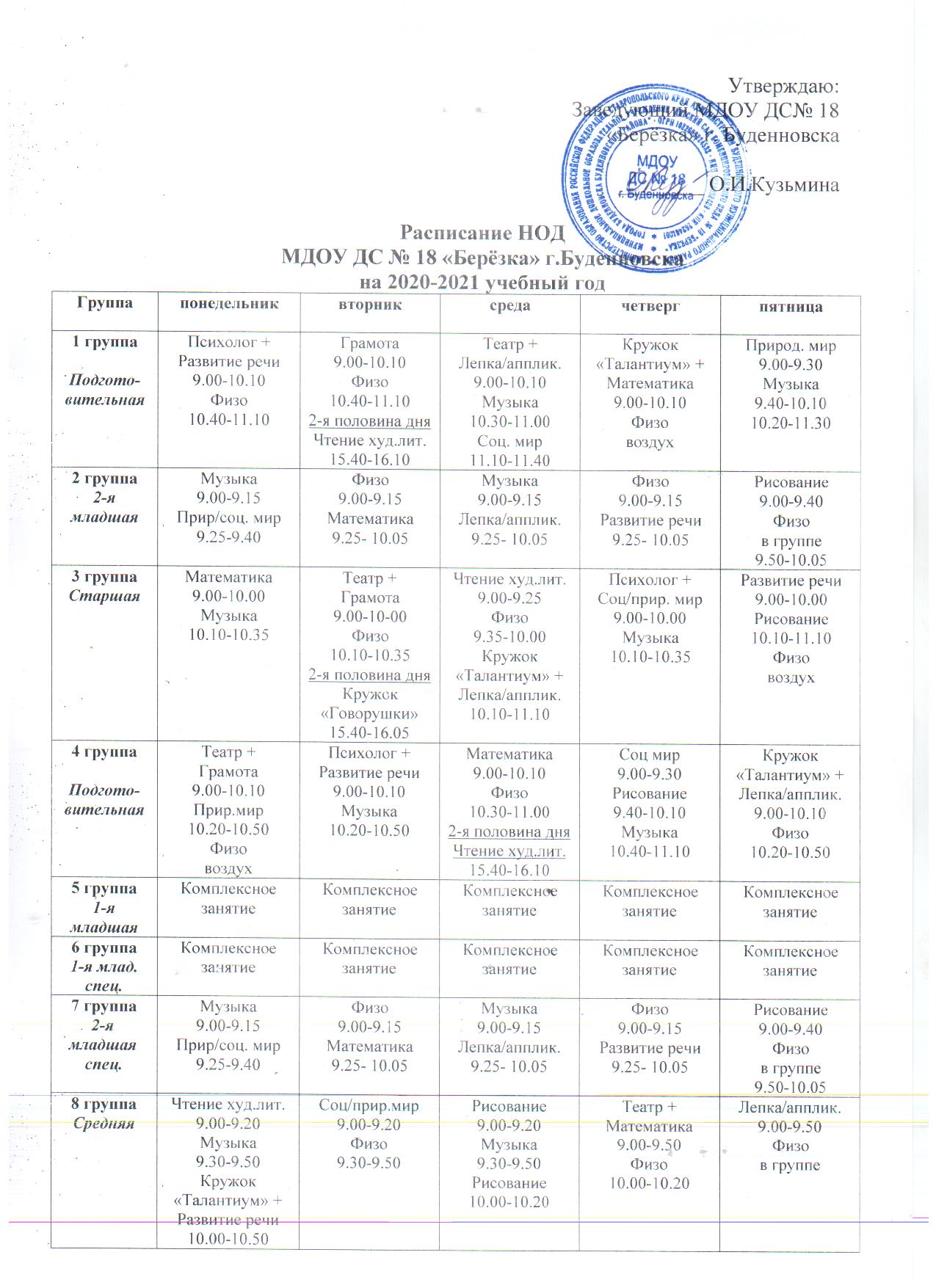 2-я младшая, средние группы – 3 занятия ФИЗО (2 – в зале, 1 – в группе)Старшие, подготовительная группы – 3 занятия ФИЗО (2 – в зале, 1 – на воздухе)Занятия для детей среднего и старшего дошкольного возраста могут проводиться во второй половине дня, но не чаще 2 — 3 раз в неделю.9 группа Средняя Физо9.00-9.20Соц/прир.мир9.30-10.20Музыка9.00-9.20Математика 9.30-10.20Кружок «Талантиум»+Развитие речи9.00-9.50Физо10.00-10.20Музыка9.00-9.20Рисование 9.30-10.202-я половина дняЧтение худ.лит.15.40-16.00Театр +Лепка/паплик.9.00-9.50Физов группе10 группаСтаршая Чтение худ. лит.9.00-9.25Физо9.35-10.00Театр  +Развитие речи10.10-11.10Рисование 9.00-9.25Музыка9.35-10.00Кружок «Талантиум» +Математика 10.10-11.10Физо9.00-9.25Грамота 9.35-10.35Лепка/апплик. (Iподгр.)9.00-9.25Музыка 9.35-10.00Лепка/апплик. (IIподгр.)10.10-10.35Психолог +Соц/прир. мир9.00-10.00Физовоздух11 группаРазновозрподготов./средняяспец.Прир.мир ч/н (2 мл) + подг.9.00-10.00Физо10.10-10.35Чтение худ.лит.10.45-11.15Кружок «Талантиум» +Математика 9.00-10.00ФизовоздухПсихолог + Грамота 9.00-10.00Музыка 10.10-10.35Рисование (подг)10.45-11.15Психолог + Соц мир(2 мл) + подг.9.00-10.00Физо10.30-10.55Музыка  9.00-9.25Лепка/апплик.9.35-10.00Театр +Развитие речи(2 мл) + подг.10.10-11.2012 группа2-я младшаяМузыка 9.00-9.15Прир/соц. мир9.25-9.40Физо9.00-9.15Математика 9.25- 10.05Музыка 9.00-9.15Лепка/апплик.9.25- 10.05Физо9.00-9.15Развитие речи9.25- 10.05Рисование 9.00-9.40Физов группе9.50-10.0513 группаРазновозр2-я младшая, средняяСоц/прир.мир9.00-9.159.25-9.45Физо10.00-10.20Математика9.00-9.159.25-9.45Музыка10.00-10.202-я половина дняСоц./прир.мир15.40-16.00 (ср.гр)Лепка/апплик9.00-9.159.25-9.45Физо10.00-10.202-я половина дняЧтение худ.лит.15.40-16.00(ср.гр)Развитие речи 9.00-9.159.25-9.45Физо10.00-10.20Рисование 9.00-9.159.25-9.45Музыка10.00-10.2014 группа РазновозрСтаршая,Подготов.Соц. мир (подг.)9.00-9.259.35-10.05Физо10.20-10.502-я половина дняЧтение худ.лит.15.40-16.05 (ст.)Математика9.00-9.259.35-10.05Музыка 10.15-10.45Природ.мир (п.)10.55-11.10Грамота 9.00-9.259.35-10.05Физо10.15-10.452-я половина дняЧтение худ.лит.15.40-16.05 (ст.)Речевое развитие9.00-9.259.35-10.05Музыка  10.15-10.45Рисование 10.45-11.10Лепка/апплик9.00-9.259.35-10.05Физо (в) 10.15-10.452-я половина дняЧтение худ.лит.15.40-16.10 (п.)